ANEXO 5SOLICITUD DE MAD HORAS CÁTEDRA Y/O MÓDULOS 2018-2019LA PRESENTE SOLICITUD REVISTE CARÁCTER DE DECLARACIÓN JURADAApellido y Nombre:………………………………………………….……………………………………………….…….Documento Nº: ………………………………Teléfono: ……..………..………… Cel …………….…………………..Domicilio real: ………………………………….…..Localidad: …………………………Distrito: ………………………..Domicilio constituido:…………………….……...…Localidad: …………………………Distrito: ………………………..DOCUMENTACION QUE SE ACOMPAÑA (detalle y cantidad de folios) ……………………………………………..…………………………………………………………………………………………………………………………………..…………………………………………………………………………………………………………………………………..…………………………………………………………………………………………………………………………………..SITUACION DE REVISTA TITULAR EN ESTABLECIMIENTOS DE GESTION ESTATAL Y/O PRIVADATITULOS HABILITANTES QUE POSEEAdjuntar copia autenticada en caso de solicitar un cargo, materia, asig. diferente en el que es titular o diferente nivel o mod.Anexo 5 hoja 1IF-2018-10382239-GDEBA-DTCDGCYEMAD 2018-2019.Indique si se encuentra en algunas de estas situaciones previstas en la Ley 10579: (*)(*) En caso de no completar los datos se considerará que el docente no se haya alcanzado por dichas situacionesIF-2018-10382239-GDEBA-DTCDGCYEMAD 2018-2019DESTINOS EN LOS QUE SOLICITA TRASLADO(traslado Nº 1)Ascensos y descensos de jerarquía: (solo para quienes obtuvieron el cargo jerárquico por Concurso de Títulos, Antecedentes y Oposición o Títulos y Antecedentes):Promoción: Fecha…………………………….Resolución:…………………………………………………….A continuación marque con X lo que corresponda:Solicita traslado de horas y/o módulos a cargo                                          SI                      NO Recordar que sólo es en igual Nivel/Modalidad. Adjuntar Título.Acepta establecimientos de Doble Escolaridad, Jornada Completa       SI	               NO Acepta traslado parcial por insuficiencia de vacantes                                SI                       NO Renuncia a la diferencia de carga horaria cuando la que aspira trasladares mayor a la que solicita	SI	NOAnexo 5 hoja 2IF-2018-10382239-GDEBA-DTCDGCYEMAD 2018-2019Indicar si se encuentra en algunas de estas situaciones previstas en la Ley 10579 (*)Ultimo Acrecentamiento obtenido sobre la base que aspira trasladar                         Día…….Mes………Año…………..(*) En caso de no completarse los datos, se considerará que el docente no se haya alcanzado por dichas situacionesIF-2018-10382239-GDEBA-DTCDGCYEMAD 2018-2019DESTINOS EN LOS QUE SOLICITA TRASLADO(traslado Nº ……)Ascensos y descensos de jerarquía: (solo para quienes obtuvieron el cargo jerárquico por Concurso de Títulos, Antecedentes y Oposición o Títulos y Antecedentes):Promoción: Fecha…………………………….Resolución:…………………………………………………….A continuación marque con X lo que corresponda:Solicita traslado de horas y/o módulos a cargo                                          SI                      NO Recordar que sólo es en igual Nivel/Modalidad. Adjuntar Título.Acepta establecimientos de Doble Escolaridad, Jornada Completa       SI	               NO Acepta traslado parcial por insuficiencia de vacantes                                SI                       NO Renuncia a la diferencia de carga horaria cuando la que aspira trasladares mayor a la que solicita	SI	NOLugar y Fecha………………………………………………….Anexo 5 hoja 3IF-2018-10382239-GDEBA-DTCDGCYE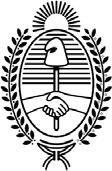 G O B I E R N O DE LA P R O V I N C I A DE B U E N O S A I R E S.Hoja Adicional de Firmas AnexoNúmero: IF-2018-10382239-GDEBA-DTCDGCYELA PLATA, BUENOS AIRESViernes 29 de Junio de 2018Referencia: ANEXO 5El documento fue importado por el sistema GEDO con un total de 16 pagina/s.Digitally signed by GDE BUENOS AIRESDN: cn=GDE BUENOS AIRES, c=AR, o=MINISTERIO DE JEFATURA DE GABINETE DE MINISTROS BS AS, ou=SUBSECRETARIA para la MODERNIZACION DEL ESTADO, serialNumber=CUIT 30715471511Date: 2018.06.29 18:12:13 -03'00'CLAUDIA MARIEL TERRERISubdirectorDirección de Tribunales de Clasificación Dirección General de Cultura y EducaciónDigitally signed by GDE BUENOS AIRESDN: cn=GDE BUENOS AIRES, c=AR, o=MINISTERIO DE JEFATURA DE GABINETE DE MINISTROS BS AS, ou=SUBSECRETARIA para la MODERNIZACION DELESTADO, serialNumber=CUIT 30715471511Date: 2018.06.29 18:10:53 -03'00'LA PRESENTE SOLICITUD SE REALIZA    CON RAZONESArt	Ley 10579(marcar con x lo que corresponda)(marcar con x lo que corresponda)(marcar con x lo que corresponda)SIN RAZONESCantidadCantidadNivel y/o ModalidadDistritoEstablecimientoCargoHs.Cát.MódulosTITULOEXPEDIDO PORNº DE REGISTROASPIRA TRASLADAR (Traslado N°1)ASPIRA TRASLADAR (Traslado N°1)ASPIRA TRASLADAR (Traslado N°1)ASPIRA TRASLADAR (Traslado N°1)Asignatura, Espacio Curricular y/o ÁreaNivel/Modalidad:Establecimiento:	        Distrito:Establecimiento:	        Distrito:Establecimiento:	        Distrito:Establecimiento:	        Distrito:Cantidad:PAD 2018	RecurridoHoras cátedra:SINONOAntigüedad al 31/12/2017Antigüedad al 31/12/2017Antigüedad al 31/12/2017Antigüedad al 31/12/2017Fecha de toma de posesión: ………./………./………..(como titular interino o por Ley)Calificación de los dos últimos años       AÑO:…………………Calificación…………………………                  AÑO: ………………..Calificación…………………………Consignar las dos últimas calificaciones obtenidas en el cargo que aspira trasladar en cualquier situación de revista. Si no posee calificación en los años inmediatos anteriores, consigne las últimas que tuviese. Si desempeña funciones jerárquicas transitorias, las calificaciones en las mismas resultan válidasFecha de toma de posesión: ………./………./………..(como titular interino o por Ley)Calificación de los dos últimos años       AÑO:…………………Calificación…………………………                  AÑO: ………………..Calificación…………………………Consignar las dos últimas calificaciones obtenidas en el cargo que aspira trasladar en cualquier situación de revista. Si no posee calificación en los años inmediatos anteriores, consigne las últimas que tuviese. Si desempeña funciones jerárquicas transitorias, las calificaciones en las mismas resultan válidasFecha de toma de posesión: ………./………./………..(como titular interino o por Ley)Calificación de los dos últimos años       AÑO:…………………Calificación…………………………                  AÑO: ………………..Calificación…………………………Consignar las dos últimas calificaciones obtenidas en el cargo que aspira trasladar en cualquier situación de revista. Si no posee calificación en los años inmediatos anteriores, consigne las últimas que tuviese. Si desempeña funciones jerárquicas transitorias, las calificaciones en las mismas resultan válidasFecha de toma de posesión: ………./………./………..(como titular interino o por Ley)Calificación de los dos últimos años       AÑO:…………………Calificación…………………………                  AÑO: ………………..Calificación…………………………Consignar las dos últimas calificaciones obtenidas en el cargo que aspira trasladar en cualquier situación de revista. Si no posee calificación en los años inmediatos anteriores, consigne las últimas que tuviese. Si desempeña funciones jerárquicas transitorias, las calificaciones en las mismas resultan válidasSanción disciplinaria. Art. 132º Ap. II inc. c, d, e, f  Sanción disciplinaria. Art. 132º Ap. II inc. c, d, e, f  Sanción disciplinaria. Art. 132º Ap. II inc. c, d, e, f  Desde                      HastaSe encuentra cumpliendo suspensión Art. 4°    Se encuentra cumpliendo suspensión Art. 4°    Se encuentra cumpliendo suspensión Art. 4°    Desde                      HastaLic.s/sueldo por causas particulares Art.114 o.1  Lic.s/sueldo por causas particulares Art.114 o.1  Lic.s/sueldo por causas particulares Art.114 o.1  Desde                      HastaDisponibilidad s/sueldo	 Disponibilidad s/sueldo	 Disponibilidad s/sueldo	 Desde                      HastaCambio de funciones Art. 121º	Cambio de funciones Art. 121º	Cambio de funciones Art. 121º	Desde                      HastaAccedió por ConcursoFecha de toma de posesión:Fecha de toma de posesión:Ultimo MAD obtenido sobre la base que aspira trasladar  Día…….Mes………Año……Ultimo MAD obtenido sobre la base que aspira trasladar  Día…….Mes………Año……Ultimo MAD obtenido sobre la base que aspira trasladar  Día…….Mes………Año……Ultimo MAD obtenido sobre la base que aspira trasladar  Día…….Mes………Año……Renuncias al MAD obtenido en lo que aspira trasladar Día…….Mes………Año………Renuncias al MAD obtenido en lo que aspira trasladar Día…….Mes………Año………Renuncias al MAD obtenido en lo que aspira trasladar Día…….Mes………Año………Renuncias al MAD obtenido en lo que aspira trasladar Día…….Mes………Año………ORDENNIVEL Y/O MODALIDADCARGO/AREA/MATERIA/ASIGNATURAESTABLECIMIENTO/ ANEXO/ EXTENSION *DISTRITOconsignar: otorgado, no otorgado, s/ vacante, sin cupo, excluido ….1º2º3º4º5º6º7º8º9º10º* Se consignará la sede en todos los casos. De solicitar Anexo o Extensión deberá indicarse el número de los mismos y de la Sede a la que pertenecen* Se consignará la sede en todos los casos. De solicitar Anexo o Extensión deberá indicarse el número de los mismos y de la Sede a la que pertenecen* Se consignará la sede en todos los casos. De solicitar Anexo o Extensión deberá indicarse el número de los mismos y de la Sede a la que pertenecen* Se consignará la sede en todos los casos. De solicitar Anexo o Extensión deberá indicarse el número de los mismos y de la Sede a la que pertenecen* Se consignará la sede en todos los casos. De solicitar Anexo o Extensión deberá indicarse el número de los mismos y de la Sede a la que pertenecen* Se consignará la sede en todos los casos. De solicitar Anexo o Extensión deberá indicarse el número de los mismos y de la Sede a la que pertenecenASPIRA TRASLADAR (Traslado N°1)ASPIRA TRASLADAR (Traslado N°1)ASPIRA TRASLADAR (Traslado N°1)ASPIRA TRASLADAR (Traslado N°1)Asignatura, Espacio Curricular y/o ÁreaNivel/Modalidad:Establecimiento:	        Distrito:Establecimiento:	        Distrito:Establecimiento:	        Distrito:Establecimiento:	        Distrito:Cantidad:PAD 2018	RecurridoHoras cátedra:SINONOAntigüedad al 31/12/2017Antigüedad al 31/12/2017Antigüedad al 31/12/2017Antigüedad al 31/12/2017Fecha de toma de posesión: ………./………./………..(como titular interino o por Ley)Calificación de los dos últimos años       AÑO:…………………Calificación…………………………                  AÑO: ………………..Calificación…………………………Consignar las dos últimas calificaciones obtenidas en el cargo que aspira trasladar en cualquier situación de revista. Si no posee calificación en los años inmediatos anteriores, consigne las últimas que tuviese. Si desempeña funciones jerárquicas transitorias, las calificaciones en las mismas resultan válidasFecha de toma de posesión: ………./………./………..(como titular interino o por Ley)Calificación de los dos últimos años       AÑO:…………………Calificación…………………………                  AÑO: ………………..Calificación…………………………Consignar las dos últimas calificaciones obtenidas en el cargo que aspira trasladar en cualquier situación de revista. Si no posee calificación en los años inmediatos anteriores, consigne las últimas que tuviese. Si desempeña funciones jerárquicas transitorias, las calificaciones en las mismas resultan válidasFecha de toma de posesión: ………./………./………..(como titular interino o por Ley)Calificación de los dos últimos años       AÑO:…………………Calificación…………………………                  AÑO: ………………..Calificación…………………………Consignar las dos últimas calificaciones obtenidas en el cargo que aspira trasladar en cualquier situación de revista. Si no posee calificación en los años inmediatos anteriores, consigne las últimas que tuviese. Si desempeña funciones jerárquicas transitorias, las calificaciones en las mismas resultan válidasFecha de toma de posesión: ………./………./………..(como titular interino o por Ley)Calificación de los dos últimos años       AÑO:…………………Calificación…………………………                  AÑO: ………………..Calificación…………………………Consignar las dos últimas calificaciones obtenidas en el cargo que aspira trasladar en cualquier situación de revista. Si no posee calificación en los años inmediatos anteriores, consigne las últimas que tuviese. Si desempeña funciones jerárquicas transitorias, las calificaciones en las mismas resultan válidasSanción disciplinaria. Art. 132º Ap. II inc. c, d, e, f  Sanción disciplinaria. Art. 132º Ap. II inc. c, d, e, f  Sanción disciplinaria. Art. 132º Ap. II inc. c, d, e, f  Desde                      HastaSe encuentra cumpliendo suspensión Art. 4°    Se encuentra cumpliendo suspensión Art. 4°    Se encuentra cumpliendo suspensión Art. 4°    Desde                      HastaLic.s/sueldo por causas particulares Art.114 o.1  Lic.s/sueldo por causas particulares Art.114 o.1  Lic.s/sueldo por causas particulares Art.114 o.1  Desde                      HastaDisponibilidad s/sueldo	 Disponibilidad s/sueldo	 Disponibilidad s/sueldo	 Desde                      HastaCambio de funciones Art. 121º	Cambio de funciones Art. 121º	Cambio de funciones Art. 121º	Desde                      HastaAccedió por ConcursoFecha de toma de posesión:Fecha de toma de posesión:Ultimo MAD obtenido sobre la base que aspira trasladar    Día…….Mes………Año……Ultimo MAD obtenido sobre la base que aspira trasladar    Día…….Mes………Año……Ultimo MAD obtenido sobre la base que aspira trasladar    Día…….Mes………Año……Ultimo MAD obtenido sobre la base que aspira trasladar    Día…….Mes………Año……Renuncias al MAD obtenido en lo que aspira trasladar       Día…….Mes………Año………Renuncias al MAD obtenido en lo que aspira trasladar       Día…….Mes………Año………Renuncias al MAD obtenido en lo que aspira trasladar       Día…….Mes………Año………Renuncias al MAD obtenido en lo que aspira trasladar       Día…….Mes………Año………ORDENNIVEL Y/O MODALIDADCARGO/AREA/MATERIA/ASIGNATURAESTABLECIMIENTO/ ANEXO/ EXTENSION *DISTRITOconsignar: otorgado, no otorgado, s/ vacante, sin cupo, excluido ….1º2º3º4º5º6º7º8º9º10º* Se consignará la sede en todos los casos. De solicitar Anexo o Extensión deberá indicarse el número de los mismos y de la Sede a la que pertenecen* Se consignará la sede en todos los casos. De solicitar Anexo o Extensión deberá indicarse el número de los mismos y de la Sede a la que pertenecen* Se consignará la sede en todos los casos. De solicitar Anexo o Extensión deberá indicarse el número de los mismos y de la Sede a la que pertenecen* Se consignará la sede en todos los casos. De solicitar Anexo o Extensión deberá indicarse el número de los mismos y de la Sede a la que pertenecen* Se consignará la sede en todos los casos. De solicitar Anexo o Extensión deberá indicarse el número de los mismos y de la Sede a la que pertenecen* Se consignará la sede en todos los casos. De solicitar Anexo o Extensión deberá indicarse el número de los mismos y de la Sede a la que pertenecen